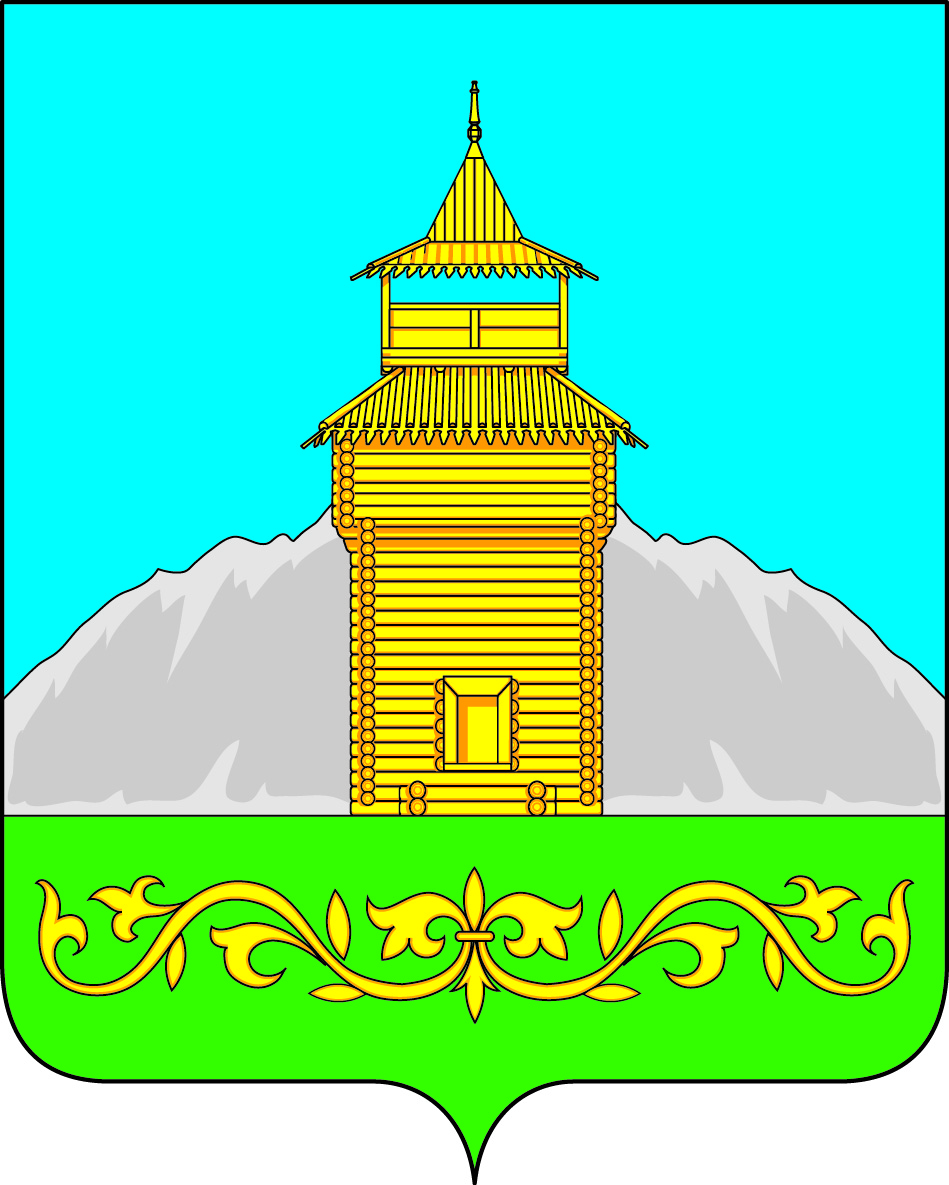 Российская ФедерацияРеспублика ХакасияСовет депутатов Таштыпского сельсоветаР Е Ш Е  Н И Е06.07.2016года                           с.Таштып         		         №  25						О внесении изменений и дополненийв Приложение № 1Решения Совета депутатовМО Таштыпский сельсовет № 22 от 22.07.2011г. «Об утверждении перечня услуг, которые являются необходимыми иобязательными для предоставления муниципальных услуг и предоставляются организациями, учреждениями, участвующими в предоставлении муниципальных услуг, и Правила определения размера платы за их оказание».         В связи с необходимостью приведением в соответствие наименования муниципальных услуг, в соответствии со статьей 9 Федерального закона от 27.07.2010 № 210-ФЗ «Об организации предоставления государственных и муниципальных услуг» и руководствуясь п. 4 ч. 1 ст. 27 Устава муниципального   образования  Таштыпский  сельсовет от 21 февраля 2006 года,    Совет  депутатов  Таштыпского сельсовета  РЕШИЛ: 1.Утвердить Перечень муниципальных услуг, которые являются необходимыми и обязательными для предоставления муниципальных услуг, оказываемых Таштыпским сельсоветом, в новой редакции, согласно приложению 1.          2. Настоящее решение направить для подписания главе Таштыпского сельсовета.           3.Контроль за выполнением настоящего решения возложить на постоянную комиссию по социальным вопросам, законности и правопорядку(А.И. Салайдинова). 	4.Настоящее решение вступает в силу со дня официального опубликования (обнародования).Глава  Таштыпского сельсовета                                     А.А.Дьяченко